Список принадлежностей для 1 класса.Портфель Пенал (на молнии, мягкий) Ручка синего цвета (Pilot 0.7 мм) 2 шт. Карандаш простой ТМ 2 шт. Линейка- 20смНабор цветных карандашей – 12 цветов10 тетрадей в обычную клетку с полями 10 тетрадей в узкую косую линейку Обложки для тетрадей (плотные) Обложки для учебников Тетрадь 18 листов в крупную клетку (с полями) 1штЗакладки для книг Точилка закрытая Математический веер Математический пенал (квадратики, треугольники, кружочки) по10 шт., двух цветов (всего 20)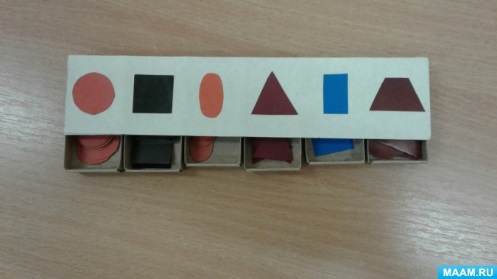 Счетные палочкиЛастик (мягкий) – 2шт.Сменная обувь– туфли на устойчивой подошве с закрытыми носом и пяткой Для уроков физкультуры: Футболка (однотонная)Спортивный костюм (длинные спортивные брюки)Кеды, кроссовки Для уроков ИЗО и труда: 1.Пластиковая папка для труда на молнии 2. Кисти для рисования (Тонкая и толстая) 3. Пластилин (мягкий, не липкий) + дощечка для пластилина4. Акварель медовая, баночка- непроливайка 5. Альбом для рисования 6. Восковые мелки 7. Цветная бумага (двухсторонняя, формат А4) 8. Цветной картон (формат А4) 9. Клей – карандаш10. Ножницы с закругленными концами11. Фартук, нарукавники